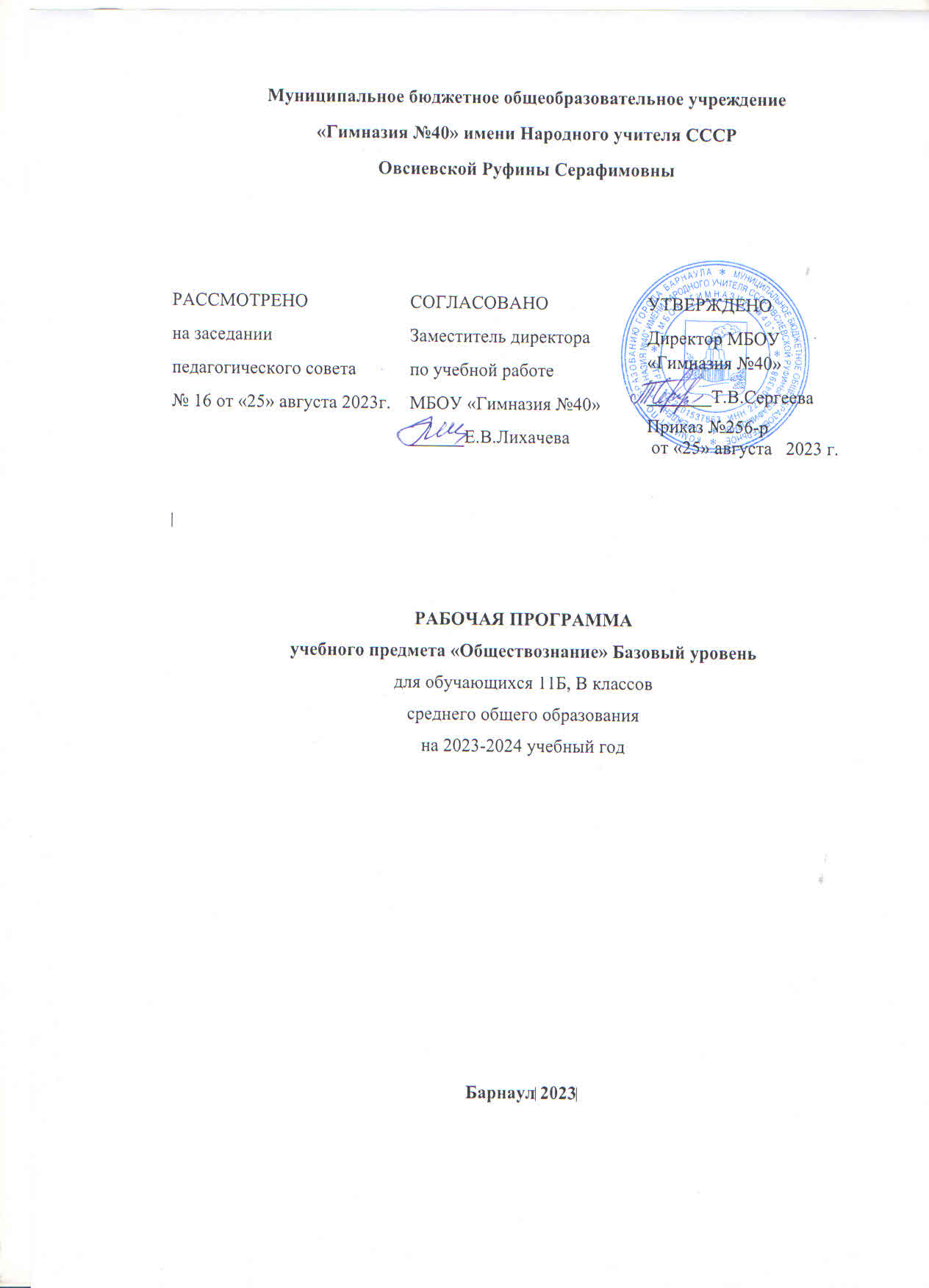 Пояснительная запискаДанная рабочая программа по курсу «обществознание» для учащихся 11-го класса разработана в соответствии с утвержденным годовым календарным учебным графиком на основании авторской программы (Обществознание. Примерные рабочие программы. Предметная линия учебников под редакцией Л. Н. Боголюбова. 10-11 классы: учеб. пособие для общеобразовательных организаций.\ Л. Н. Боголюбов, А. Ю. Лазебникова,Н. И. Городецкая, Л. Ф. Иванова. –М.: Просвещение, 2020) Рабочая программа рассчитана на 2 часа в неделю, всего 68 часа.Рабочая программа ориентирована на использование учебно-методического комплекта:Обществознание учебник. 11 класс под ред. Л. Н. Боголюбова, –М.: Просвещение, 20212.  Обществознание. Примерные рабочие программы. Предметная линия учебников под редакцией Л. Н. Боголюбова. 10-11 классы: учеб. пособие для общеобразовательных организаций.\ Л. Н. Боголюбов, А. Ю. Лазебникова,Н. И. Городецкая, Л. Ф. Иванова. –М.: Просвещение, 20193. Обществознание.  Рабочая программа. Поурочные разработки. 11 класс: учеб. Пособие для общеобразоват. организаций: базовый уровень (Л. Н. Боголюбов и др.). –М.: Просвещение, 2020Планируемые результаты освоения учебного курсаЛичностными результатами изучения курса обществознания в 11м классе являются:- осознание учащимися зависимости между перспективами развития страны и возможностями активного участия в её экономической жизни. - ориентация в социальных ролях участников экономической деятельности.- формирование активной позиции учащихся в общественной жизни при решении задач в области социально-экономических отношений.- осознание важности овладения рациональными способами экономического поведения.- готовность к рациональному экономическому поведению в условиях как подъема, так и спада экономической активности в стране.- способность и готовность к выполнению ключевых социальных ролей (труженика, производителя).- понимание важности активного и ответственного отношения к экономической деятельности, ориентация на посильное участие в ней.- способность ставить личные цели и строить жизненные планы.- соотношение поступков с принятыми нормами морали - анализ различных ситуаций свободного выбора, выявление его оснований и последствий.- различие формы чувственного и рационального познания, -пояснения их примерами.- различия абсолютной и относительной истины.- понимание того, что положение человека в обществе зависит от него самого – его образовательных успехов, квалификаций, направленности личности.-осознание значимости совместных действий представителей социальных групп по защите своих интересов;-готовность к самостоятельной, творческой ответственной деятельности с учётом гендерных особенностей социализации;- толерантное сознание и поведение в поликультурном мире, готовность вести диалог с другими людьми, учитывая гендерные особенности, достигать в нём взаимопонимания, находить общие цели и сотрудничать для их достижения;-сформированность гражданской позиции активного и сознательного члена Российского общества;-сформированность мировоззрения, соответствующего современному уровню развития науки и общественной практики.Метапредметные результаты: изучение обществознания включают следующее умения и навыки:- умение подкреплять изученные положения конкретными фактами и примерами из социально-экономической действительности;- критическое восприятие и осмысление информации, освещающей события на рынках товаров и услуг, формулирование собственных заключений и оценочных суждений;- умение рассчитывать и прогнозировать свою деятельность и позиций экономической целесообразностей и результативности;- умение критически воспринимать экономическую информацию с целью анализа состояния и тенденций экономического развития общества, интерпретации социально-экономических изменений;- умение ориентироваться в экономических событиях оценивать их последствия;- умение анализировать экономические данные с целью выявления иллюстрируемых ими тенденций;- способность к построению логической цепи рассуждений, умение слушать и вступать в диалог, участвовать в коллективном обсуждении социально экономических проблем;- умение продуктивно общаться и взаимодействовать в процессе совместной деятельности, учитывая позиции других её участников, избегая негативного влияния гендерных стереотипов;- умение самостоятельно давать оценки и принимать решения, определяющие стратегию поведения в соответствии с гендерными предписаниями, с учётом гражданских и нравственных ценностей;- умение классифицировать социальные явления (различные аспекты демографической ситуации) на основе определенных, в том числе самостоятельно выявленных, оснований для классификации, сопоставления и сравнения;-критическое восприятие и осмысление социальной информации, отражающей различные подходы в освещении современных демографических процессов; формулирование на этой основе собственных заключений и оценочных суждений;-умение ориентироваться в различных источниках политической информации, критически оценивать и интерпретировать информацию, получаемую из различных источников;Умения самостоятельно оценивать и принимать решения, определяющие стратегию поведения, с учётом гражданских и нравственных ценностей.Предметные результаты изучения обществознания включают:- умение конкретизировать примерами основные факторы производства и факторные доходы; -различение форм бизнеса;-оценивание деятельности различных финансовых институтов, определение задач, функций и роли Центрального банка РФ в банковской системе РФ; - способность извлекать социальную информацию из источников различного типа о тенденциях развития современной рыночной экономики;- анализ практических ситуаций, связанных с реализацией гражданами своих экономических интересов;- умение различать и сравнивать пути достижения экономического роста; - раскрытие взаимосвязи экономики с другими сторонами жизни общества;- способность выделять причины безработицы и различать её виды;- умение различать формы чувственного и рационального познания, поясняя их примерами;- выделение критериев социальной стратификации;- различение видов социальной мобильности; - умение характеризовать социальные институты семьи и брака; раскрывать факторы, влияющее на развитие современной семьи;- выявление причин социальных конфликтов, моделирование ситуаций путём разрешения конфликтов; - способность выделять субъекты политической деятельности и объекты политического воздействия;- умение раскрывать принципы государства как основного института политической системы общества; - различение типов политических режимов, оценка роли политических режимов различных типов в общественном развитии;- установление взаимосвязи правового государства и гражданского общества, способность раскрывать ценностный смысл правового государства; - формулирование суждения о значении многопартийности и идеологического плюрализма в современном обществе.Содержание курса «Обществознание» в 11 классеТема 1. Экономическая жизнь общества (29 часов)Экономика как подсистема общества. Экономика и уровень жизни. Экономика и социальная структура общества. Экономика и политика. Что изучает экономическая наука. Экономическая деятельность и её измерители. Понятие ВВП.Экстенсивный и интенсивный рост. Факторы и темпы экономического роста. Экономическое развитие.  Экономический цикл. Причины цикличного развития экономики.Рынок в жизни общества. Рыночная экономика. Рынок и рыночные структуры. Конкуренция и монополия. Спрос и предложение. Факторы спроса и предложения. Фондовый рынок. Акции, облигации и другие ценные бумаги. Роль фирм в экономике. Факторы производства и факторные доходы. Постоянные и переменные издержки. Экономические и бухгалтерские издержки прибыль. Налоги, уплачиваемые предприятиями.Бизнес в экономике. Организационно-правовые нормы и правовой режим предпринимательской деятельности.Вокруг бизнеса, Источники финансирования бизнеса. Основные принципы менеджмента. Основы маркетинга. Роль государства в экономике. Общественные блага. Внешние дефекты. Госбюджет. Государственный долг. Основы денежной и бюджетной политики. Защита конкуренции и антимонопольное законодательство Банковская система. Роль центрального банка. Основные операции коммерческих банков. Финансовые институты. Виды, причины и последствия инфляции. Рынок труда. Безработица. Причины и экономические причины безработицы. Государственная политика в области занятости. Мировая экономика. Государственная политика в области международной торговли. Глобальные проблемы экономики.Экономика потребителя. Сбережение, страхование. Защита прав потре6ителя. Экономика производителя. Рациональное экономическое поведение потребителя и производителя. Тема 2. Социальная сфера (17 часов)Многообразие социальных групп. Социальное неравенство. Социальная стратификация. Социальная мобильность. Социальные интересы. Социальные нормы. Отклоняющееся (девиантное поведение). Преступность. Что объединяет людей в нацию. Россия- многонациональное общество и единый народ. Межнациональные конфликты и пути их преодоления.  Пути межнационального сближения. Национальная политика в России. Семья как социальный институт. Функции семьи. Семья в современном обществе. Бытовые отношения. Дом, в котором мы живём. Гендерные стереотипы и роли. Гендер и социализация. Гендерные отношения в современном обществе. Молодёжь как социальная группа. Развитие социальных ролей в юношеском возрасте. Молодёжная субкультура. Изменение численности населения в России. Возрастной состав населения России. Рождаемость и смертность. Миграция. Тема 3. Политическая жизнь общества (21 час)          Политическая деятельность и общество. Политическая сфера и политические институты. Политические отношения. Политическая власть. Структура и функции политической системы. Политический режим. Демократические перемены в России. Сущность правового государства. Гражданское общество. Местное самоуправление. Избирательная система. Избирательная компания. Понятие политической партии движения. Типология и функции политических партий. Типы партийных систем. Политическая элита. Политическое лидерство. Роль политического лидера. Типы лидерства. Обыденное и теоретическое сознание. Что такое идеология. Современные политические идеологии. Роль идеологии в политической жизни. Политическая психология. Средства массовой коммуникации и политическое сознание. Многообразие форм политического поведения. Политический терроризм. Регулирование политического поведения. Сущность и этапы политического процесса. Политическое участие. Политическая культура. Заключение (1 час). Общество и человек перед лицом угроз XXI века.   Государство в политической системе.Тематическое планирование изучения учебного курса «обществознание»,3 часа в неделю, всего 103 часов.Лист корректировки рабочей программы                                                            Лист согласования№Тема урокаЧасыТема 1. Экономическая жизнь общества (29 часов)Тема 1. Экономическая жизнь общества (29 часов)Тема 1. Экономическая жизнь общества (29 часов)1 - 2Роль экономики в жизни общества23 - 4Экономика: наука и хозяйство25 - 6Экономический рост и развитие27 - 10Рыночные отношения в экономике411 - 12Фирма в экономике213 - 14Правовые основы предпринимательской деятельности215 - 16Слагаемые успеха в бизнесе217 - 18Экономика и государство219 - 20Финансы в экономике221 - 22Занятость и безработица223 - 24Мировая экономика225 - 26Экономическая культура227 - 28Уроки представления результатов проектной деятельности по теме 1229Повторительно-обобщающий урокпо теме: «Экономическая жизнь общества»1Тема 2. Социальная сфера (17 часов)Тема 2. Социальная сфера (17 часов)Тема 2. Социальная сфера (17 часов)30 - 31Социальная структура общества232 - 33Социальные нормы и отклоняющееся поведение234 - 35Нации и межнациональные отношения236 - 37Семья и брак238 - 39Гендер - социальный пол240 - 41Молодёжь в современном обществе242 - 43Демографическая ситуация в современной России 244 - 45Уроки представления результатов проектной деятельности по теме 2246Повторительно-обобщающий урок по теме «Социальная сфера»1Тема 3. Политическая жизнь общества (21 час)Тема 3. Политическая жизнь общества (21 час)Тема 3. Политическая жизнь общества (21 час)47 - 48Политика и власть249 - 50Политическая система251 - 52Гражданское общество и правовое государство253 - 54Демократические выборы255 - 56Политические партии и партийные системы257 - 58Политическая элита и политическое лидерство259 - 60Политическое сознание261 - 62Политическое поведение263 - 64Политический процесс и культура политического участия265 - 66Уроки представления результатов проектной деятельности по теме 3267Повторительно-обобщающие урокипо теме: «Политическая жизнь общества»168Заключение. Взгляд в будущее 1Класс ОснованиеВнесенные изменения в тематическое планированиеДаты РассмотреноЗаведующая кафедрой Социогуманитарных наук_____________/Черникова Е.А.Протокол заседания кафедры№1 от 22.08.2022 г._____________СогласованоЗаместитель директора по учебной работе_____________/ Колесникова Т.А.22.08.2022 г.